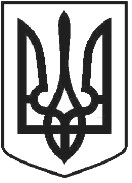                                  ЧОРТКІВСЬКА МІСЬКА РАДА            ШІСТДЕСЯТ ДРУГА  СЕСІЯ ВОСЬМОГО СКЛИКАННЯ                                           РІШЕННЯ   (ПРОЄКТ)__ березня 2023 року                                                                                     №__м. Чортків                                                                                               Про роботу комунального підприємства «Ритуальна служба» міської ради за 2022 рік           Заслухавши інформацію начальника комунального підприємства «Ритуальна служба» міської ради Ігоря ЛЕНІВА про роботу підприємства за 2022 рік, керуючись статтею 26 Закону України «Про місцеве самоврядування в Україні», міська радаВИРІШИЛА: 1. Інформацію Ігоря ЛЕНІВА про роботу комунального підприємства «Ритуальна служба» міської ради за 2022 рік взяти до відома (додається).2. Роботу комунального підприємства «Ритуальна служба» міської ради за 2022 рік вважати задовільною.3. Контроль за виконанням даного рішення покласти на заступника міського голови з питань діяльності виконавчих органів міської ради Наталію ВОЙЦЕХОВСЬКУ та на постійну комісію міської ради з питань розвитку інфраструктури громади та комунального господарства.Міський голова                                                             Володимир ШМАТЬКОГевко П.І.Дзиндра Я.П.Войцеховська Н.М.Фаріон М.С.Мацевко І.АДодаток  до рішення міської ради від __ березня 2023р. №___ ЗВІТ Про роботу комунального підприємства «Ритуальна служба» міської ради за 2022 рік Комунальне підприємство «Ритуальна служба» Чортківської міської ради є унітарним підприємством, утвореним на базі відокремленої частини комунальної власності Чортківської міської ради згідно рішення сесії Чортківської міської ради від 20 грудня 2019 року №1712.Основними напрямками роботи підприємства є: - утримання та благоустрій діючих і закритих кладовищ Чортківської міської територіальної громади; - утримання пам’ятників, пам’ятних знаків та меморіалів;- догляд за братськими могилами; - виділення місць під поховання та здійснення відповідних записів у реєстраційних журналах;- якісне та своєчасне надання ритуальних послуг різного виду; - надання дозволів на встановлення намогильних споруд;- поховання безрідних і невідомих громадян; - виготовлення та реалізація продукції ритуального призначення.КП ,,Ритуальна служба” Чортківської міської ради обслуговує 4 кладовища м. Чортків та 6 сільських кладовищ Чортківської міської територіальної громади, з них:- діюче кладовище м. Чортків по вул. Ягільницька, площею 2,0 га;- закрите кладовище м. Чортків по вул. Ст. Бандери, площею 5,4 га; - закрите кладовище м. Чортків по вул. Січових Стрільців, площею 1,0га; - діюче кладовище м. Чортків по вул. В.Стефаника, площею 2,0 га; - діюче кладовище с. Біла, площею 2,6 га; - діюче кладовище с. Росохач, площею 3,7 га; - діюче кладовище с. Скородинці, площею 2,0 га;- діюче кладовище с. Бичківці, площею 1,7 га;- діюче кладовище с. Пастуше, площею 1,0 га;- діюче кладовище с. Горішня Вигнанка, площею 2,0 га.Штатна чисельність працівників КП «Ритуальна служба» Чортківської міської ради становить 17,25 штатних одиниць, фактично працює 17 працівників, в т. ч. 2 працівники мобілізовані на війну.Згідно плану використання бюджетних коштів на 2022 рік для оплати праці, товарів, робіт та послуг КП ,,Ритуальна служба” Чортківської міської ради з міського бюджету виділено коштів на загальну суму 3 316,9 тис. гривень, з них:- заробітна плата з нарахуваннями – 2 641,1 тис. грн.;- паливо-мастильні матеріали – 260,7 тис. грн.;- господарські та будівельні матеріали – 216,0 тис. грн..;- ритуальні товари для поховання воїнів України  – 74,9 тис. грн.;- вироби з металу – 32,0 тис. грн.;- послуги зі зрізання аварійних дерев – 20,0 тис. грн.;- інші видатки на товари та послуги – 72,2 тис. грн. (знаряддя та робочий інструмент, спецодяг, розхідні матеріали до мотокос і бензопил, прапори, канцелярські товари, послуги грейдера, послуги екскаватора, страхові послуги ТЗ).КП «Ритуальна служба» Чортківської міської ради надаються ритуальні послуги для населення громади, а саме:- копання могили та поховання померлого;- поховання урни з прахом померлого у землю;- оформлення  свідоцтва на поховання;- надання довідки про місце поховання;- формування надмогильного насипу з підсипанням запалої землі;- прибирання могил та догляд за пам’ятними спорудами.За звітний період КП «Ритуальна служба» Чортківської міської ради надано 245 ритуальних послуг для населення громади, в тому числі: копання могили та поховання померлого – 43 послуги, підсипання запалої землі – 27 послуг та інші, на загальну суму 39,7 тис. гривень.Від початку повномасштабної війни в Україні комунальним підприємством відповідно до рішення виконавчого комітету Чортківської міської ради № 96 від 12 квітня 2022 року забезпечено 21 безкоштовне поховання воїнів України та внутрішньо-переміщених осіб.Видатки по коштах, отриманих від господарської діяльності підприємства  склали – 32,7 тис. грн., з них:програмне забезпечення – 3,0 тис. грн.;запасні частини – 4,1 тис. грн.;інші видатки – 25,6 тис. грн. (комісія банку за обслуговування, адміністративний збір, прапори, канцтовари, цемент).Секретар міської ради                                                            Ярослав ДЗИНДРА